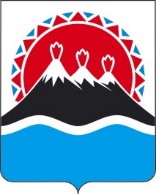 МИНИСТЕРСТВО ПРИРОДНЫХ РЕСУРСОВ И ЭКОЛОГИИКАМЧАТСКОГО КРАЯПРИКАЗг. Петропавловск-КамчатскийВ целях уточнения отдельных положений административного регламента предоставления Министерством природных ресурсов и экологии Камчатского края государственной услуги по подготовке материалов для принятия решения о предоставлении права пользования участками недр местного значения на территории Камчатского края без проведения аукционов, утвержденного приказом Министерства природных ресурсов и экологии Камчатского края  от 16.12.2021 № 410-П (далее – приказ Министерства от 16.12.2021 № 410-П), на основании протеста Камчатской межрайонной природоохранной прокуратуры от 11.08.2022 № 07-03-2022 на приказ от 16.12.2021 № 410-П «Об утверждении административного регламента предоставления Министерством природных ресурсов и экологии Камчатского края государственной услуги по подготовке материалов для принятия решения о предоставлении права пользования участками недр местного значения на территории Камчатского края без проведения аукционов» ПРИКАЗЫВАЮ:Внести в приказ Министерства от 16.12.2021 № 410-П следующие изменения:в преамбуле приказа:слова «пункта 6» заменить на слова «пункта 7»;наименование Закона Камчатского края 19.09.2008 № 127 «О полномочиях органов государственной власти Камчатского края в сфере недропользования» заменить на наименование «Об отдельных вопросах в сфере регулирования отношений недропользования в Камчатском крае»;слова «утвержденным постановлением Правительства Камчатского края от 11.06.2009 № 248-П» заменить на слова «утвержденным постановлением Правительства Камчатского края от 20.04.2022 № 197-П».в приложении № 1 к приказу:в абзаце первом части 3 слова «с пунктом 6» заменить на слова «с пунктом 7»;подпункт 1 части 5 изложить в следующей редакции:«1) юридические лица, созданные в соответствии с законодательством Российской Федерации, индивидуальные предприниматели, являющиеся гражданами Российской Федерации, если иное не установлено федеральными законами, заинтересованные в получении права пользования участками недр местного значения для целей, установленных пунктами 1-6 части 3 раздела 1 настоящего Административного регламента;»;приложение № 1 дополнить частью 491 следующего содержания:«491. В случае если в отношении одного участка недр местного значения поступило две и более заявок от субъектов предпринимательской деятельности, решение принимается в пользу заявителя, который инициировал включение данного участка недр в перечень участков недр местного значения, при условии соответствия представленных им документов требованиям законодательства Российской Федерации и приложениям №№ 1 и 2 к настоящему Административному регламенту о формах заявок и подачи им заявки в течение 30 календарных дней с момента официального опубликования перечня участков недр местного значения. В случае если в отношении участка недр местного значения в течение 30 календарных дней с момента официального опубликования перечня участков недр местного значения заявка от заявителя, который инициировал включение данного участка недр в перечень участков недр местного значения, не поступила, либо его заявка не соответствует требованиям законодательства Российской Федерации и приложениям №№ 1 и 2 к настоящему Административному регламенту, Министерство рассматривает заявки от субъектов предпринимательской деятельности в порядке очередности их поступления в Министерство согласно дате регистрации.»; пункт 5 части 53 изложить в следующей редакции:«5) заявитель не соответствует критериям, установленным для предоставления права пользования участком недр;»; часть 53 дополнить пунктами 6 и 7 следующего содержания:«6) наличие обстоятельства, предусмотренного частью второй статьи 14.1 Закона «О недрах»;7) наличие оснований, предусмотренных статьей 8 Закона «О недрах»;»;в абзаце третьем части 73 слова «предусмотренных пунктами 1-4 статьи 14 Закона Российской Федерации «О недрах» заменить на слова «предусмотренных пунктами 1-6 статьи 14 и частью 2 статьи 14.1 Закона «О недрах»»;в части 89 слова «в части 184 и пункте 2 части 185» заменить на слова «в части 103 и пункте 2 части 104»;в части 93 слова «в части 172» заменить на слова «в части 91»;в пункте 2 части 94 слова «частью 170» заменить на слова «частью 89»;в части 100 слова «в части 177» заменить на слова «в части 96»;раздел «Требования к порядку рассмотрения жалобы на решение руководителя органа, предоставляющего государственную услугу» признать утратившим силу.Разместить настоящий проект приказа на Едином портале проведения независимой антикоррупционной экспертизы и общественного обсуждения проектов нормативных правовых актов Камчатского края (www.npaproject.kamgov.ru) для обеспечения возможности проведения независимой антикоррупционной экспертизы в срок с 01.09.2022 по 12.09.2022. В сроки, установленные распоряжением Губернатора Камчатского края от 27.07.2022 № 477-Р «Об организации размещения (опубликования) электронных образов контрольных экземпляров законов и иных нормативных правовых актов Камчатского края на «Официальном интернет-портале правовой информации» (www.pravo.gov.ru) и в официальном печатном издании Губернатора и Правительства Камчатского края «Официальные ведомости» и об информировании о нормотворческой деятельности исполнительных органов Камчатского края», направить копию настоящего приказа для опубликования в установленном порядке в Министерство цифрового развития Камчатского края и Управление пресс-службы Аппарата Губернатора и Правительства Камчатского края, а также в Управление Министерства юстиции Российской Федерации по Камчатскому краю и Прокуратуру Камчатского края.Настоящий приказ вступает после дня его официального опубликования.[Дата регистрации]№[Номер документа]О внесении изменений в приказ Министерства природных ресурсов и экологии Камчатского края от 16.12.2021 № 410-П «Об утверждении административного регламента предоставления Министерством природных ресурсов и экологии Камчатского края государственной услуги по подготовке материалов для принятия решения о предоставлении права пользования участками недр местного значения на территории Камчатского края без проведения аукционов»Министр[горизонтальный штамп подписи 1]А.А. Кумарьков